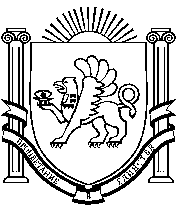                                                 РЕСПУБЛИКА КРЫМРАЗДОЛЬНЕНСКИЙ РАЙОН                                                                                              БЕРЕЗОВСКИЙ СЕЛЬСКИЙ СОВЕТ   35 (внеочередное) заседание 1 созываРЕШЕНИЕ10.10.2016 года                           	  с. Березовка                          №  318О проекте решения «О внесении изменений в решение 31 заседания 1 созыва от 29.06.2016 № 292 «Об утверждении Порядка организации и осуществления Администрацией Березовского сельского поселения отдельных государственных полномочий по обеспечению жилыми помещениями детей-сирот и детей, оставшихся без попечения  родителей, и лиц из их числа»В соответствии с Семейным кодексом Российской Федерации, Жилищным кодексом Российской Федерации, с Федеральным законом от                     6 октября 2003 года № 131-ФЗ "Об общих принципах организации местного самоуправления в Российской Федерации", с Федеральным законом от 21.12.1996 года № 159-ФЗ «О дополнительных гарантиях по социальной поддержке детей-сирот и детей, оставшихся без попечения родителей»,   Законом Республики Крым от 18.12.2014 № 46-ЗРК "Об обеспечении жилыми помещениями детей-сирот, детей, оставшихся без попечения родителей, и лиц из их числа в Республике Крым", Законом Республики Крым от 29 декабря    2015 года № 193-ЗРК/2015 «О внесении изменений в отдельные законы Республики Крым», Уставом муниципального образования Березовское сельское поселение, принимая во внимание информационное письмо прокуратуры от 20.07.2016 № 88-2016 Березовский сельский советРЕШИЛ:   1.Одобрить проект решения «О внесении изменений в решение 31 заседания 1 созыва от 29.06.2016 № 292 «Об утверждении Порядка организации и осуществления Администрацией Березовского сельского поселения отдельных государственных полномочий по обеспечению жилыми помещениями детей-сирот и детей, оставшихся без попечения  родителей, и лиц из их числа» (приложение).2. Решение опубликовать на сайте администрации Березовского сельского поселения Раздольненского района Республики Крым ( http://berezovkassovet.ru/) и разместить на информационном стенде в здании администрации Березовского сельского поселения.3. Направить данный проект решения  на согласование в прокуратуру Раздольненского района для осуществления правовой оценки на предмет соответствия действующему  законодательству.  4. Рассмотреть данный проект решения   после получения заключения  прокуратуры  Раздольненского района  на предмет  утверждения.Председатель  Березовского сельского совета -глава администрации Березовского сельского поселения	 							А.Б.Назар                    ПРОЕКТРЕСПУБЛИКА КРЫМРАЗДОЛЬНЕНСКИЙ РАЙОН                                                                                              БЕРЕЗОВСКИЙ СЕЛЬСКИЙ СОВЕТ___ заседание 1 созываРЕШЕНИЕ.2016 года                               с. Березовка                         	   № _____Об утверждении Порядка организации и осуществления Администрацией Березовского сельского поселения отдельных государственных полномочий по обеспечению жилыми помещениями детей-сирот и детей, оставшихся без попечения  родителей, и лиц из их числаВ соответствии с Семейным кодексом Российской Федерации, Жилищным кодексом Российской Федерации, с Федеральным законом от                     6 октября 2003 года № 131-ФЗ "Об общих принципах организации местного самоуправления в Российской Федерации", с Федеральным законом от 21.12.1996 года № 159-ФЗ «О дополнительных гарантиях по социальной поддержке детей-сирот и детей, оставшихся без попечения родителей»,   Законом Республики Крым от 18.12.2014 № 46-ЗРК "Об обеспечении жилыми помещениями детей-сирот, детей, оставшихся без попечения родителей, и лиц из их числа в Республике Крым", Законом Республики Крым от 29 декабря    2015 года № 193-ЗРК/2015 «О внесении изменений в отдельные законы Республики Крым», Уставом муниципального образования Березовское сельское поселение, Березовский сельский советРЕШИЛ: 1. Определить Администрацию Березовского сельского поселения уполномоченным органом на выполнение переданных полномочий по обеспечению жилыми помещениями детей-сирот, детей, оставшихся без попечения родителей и лиц из их числа на территории Березовского сельского поселения Раздольненского района Республики Крым.2. Утвердить прилагаемый Порядок организации и осуществления Администрацией Березовского сельского поселения отдельных государственных полномочий по обеспечению жилыми помещениями детей-сирот и детей, оставшихся без попечения родителей, и лиц из их числа. 3. Решение опубликовать на сайте администрации Березовского сельского поселения Раздольненского района Республики Крым ( http://berezovkassovet.ru/) и разместить на информационном стенде в здании администрации Березовского сельского поселения.4. Решение вступает в силу с момента официального обнародования.Председатель  Березовского сельского совета -глава администрации Березовского сельского поселения	 							А.Б.НазарПриложение 1к решению ___ заседания 1 созыва Березовского сельского совета от____2016г.  № Порядокорганизации и осуществления Администрацией Березовского сельского поселения отдельных государственных полномочий по обеспечению жилыми помещениями детей-сирот и детей, оставшихся без попечения родителей, и лиц из их числа1. Общие положения1.1. Настоящий Порядок в соответствии с Законом Республики Крым от 18.12.2014 № 46-ЗРК/2014 «Об обеспечении жилыми помещениями детей – сирот, детей, оставшихся без попечения родителей и лиц из их числа в Республике Крым» определяет правила организации и осуществления Администрацией Березовского сельского поселения (далее – Администрация) деятельности по обеспечению жилыми помещениями детей-сирот и детей, оставшихся без попечения родителей, и лиц из их числа.1.2. Настоящий Порядок разработан в соответствии с Семейным кодексом Российской Федерации, Жилищным кодексом Российской Федерации, с Федеральным законом от 6 октября 2003 года № 131-ФЗ "Об общих принципах организации местного самоуправления в Российской Федерации", с Федеральным законом от 21.12.1996 года № 159-ФЗ «О дополнительных гарантиях по социальной поддержке детей-сирот и детей, оставшихся без попечения родителей»,   Законом Республики Крым от 18.12.2014 № 46-ЗРК "Об обеспечении жилыми помещениями детей-сирот, детей, оставшихся без попечения родителей, и лиц из их числа в Республике Крым", Законом Республики Крым от 29 декабря 2015 года № 193-ЗРК/2015 «О внесении изменений в отдельные законы Республики Крым».1.3. Администрация осуществляет отдельные полномочия в соответствии с настоящим Порядком:- по формированию Списка лиц, подлежащих обеспечению жилыми помещениями;- по формированию специализированного жилищного фонда для обеспечения жилыми помещениями детей-сирот и детей, оставшихся без попечения родителей;- по приобретению жилых помещений, предназначенных для предоставления детям-сиротам и детям, оставшимся без попечения родителей;- по предоставлению жилых помещений детям-сиротам и детям, оставшимся без попечения родителей;- по осуществлению деятельности в части работ по ремонту жилых помещений, в которых дети-сироты и дети, оставшиеся без попечения родителей, являются нанимателями жилых помещений по договорам социального найма или членами семьи нанимателя жилого помещения по договору социального найма либо собственниками жилых помещений.1.4. Финансирование расходов, связанных с осуществлением Администрацией полномочий, указанных в п. 1.3 настоящего Порядка, осуществляется за счет субвенций, предоставляемых бюджету Березовского сельского поселения Раздольненского района Республики Крым из бюджета Республики Крым.1.5. В настоящем Порядке используются понятия и термины:- дети-сироты - лица в возрасте до 18 лет, у которых умерли оба или единственный родитель;- дети, оставшиеся без попечения родителей, - лица в возрасте до 18 лет, которые остались без попечения единственного или обоих родителей в связи с отсутствием родителей или лишением их родительских прав, ограничением их в родительских правах, признанием родителей безвестно отсутствующими, недееспособными (ограниченно дееспособными), находящимися в лечебных учреждениях, объявлением их умершими, отбыванием ими наказания в учреждениях, исполняющих наказание в виде лишения свободы, нахождением в местах содержания под стражей, уклонением от воспитания детей или от защиты их прав и интересов, отказом взять своих детей из воспитательных, лечебных учреждений, учреждений социальной защиты населения и других аналогичных учреждений и в иных случаях признания ребенка оставшимся без попечения родителей в установленном законом порядке;- лица из числа детей-сирот и детей, оставшихся без попечения родителей;- лица в возрасте от 18 до 23 лет, у которых, когда они находились в возрасте до 18 лет, умерли оба или единственный родитель, а также которые остались без попечения единственного или обоих родителей.2. Закрепление жилых помещений за детьми-сиротами и детьми, оставшимися без попечения родителей2.1. В случае выявления у детей-сирот и детей, оставшихся без попечения родителей, факта регистрационного учета по месту жительства на территории Березовского сельского поселения в жилом помещении, пригодном для проживания, Администрация Березовского сельского поселения издает постановление о сохранении за ребенком права пользования на жилое помещение по месту регистрации.2.2. В случае выявления у ребенка-сироты или детей-сирот и детей, оставшихся без попечения родителей, прав нанимателя жилого помещения по договору социального найма или члена семьи нанимателя по договору социального найма либо прав собственника жилого помещения, расположенного в соответствующем муниципальном образовании, Администрация принимает решение о сохранении детьми-сиротами и детьми, оставшимися без попечения родителей, права пользования на это жилое помещение в форме постановления Администрации Березовского сельского поселения согласно приложению 1 к настоящему Порядку.Если жилое помещение расположено за пределами Березовского сельского поселения, Администрация с целью сохранения права пользования на жилое помещение направляет соответствующую информацию в органы опеки и попечительства по месту нахождения жилого помещения.2.3. Сохранению права пользования жилыми помещениями не подлежат:- занимаемые по договору коммерческого найма, поднайма;- жилые помещения, принадлежащие посторонним гражданам на праве собственности;- служебные;- находящиеся в общежитиях (не подлежащих приватизации);- находящиеся в жилищном фонде социального использования для граждан пожилого возраста и инвалидов;- жилые помещения, признанные межведомственной комиссией непригодными для проживания.2.4. Дети-сироты и дети, оставшиеся без попечения родителей, а также дети, находящиеся под опекой (попечительством), имевшие закрепленное жилое помещение, сохраняют на него право на весь период пребывания в образовательном учреждении или учреждении социального обслуживания населения, а также в учреждениях всех видов профессионального образования независимо от форм собственности, на период службы в рядах Вооруженных Сил Российской Федерации, на период нахождения в учреждениях, исполняющих наказание в виде лишения свободы.2.5. Принятие решения Администрацией сельского поселения о снятии детей-сирот и детей, оставшихся без попечения родителей, с регистрационного учета осуществляется только с согласия органа опеки и попечительства (отдела по делам несовершеннолетних и защите их прав Администрации Раздольненского района).Согласование вопросов снятия детей-сирот и детей, оставшихся без попечения родителей, с регистрационного учета по месту жительства или месту пребывания осуществляется путем направления Администрацией запросов о подготовке согласия на снятие детей-сирот и детей, оставшихся без попечения родителей, с регистрационного учета в орган опеки и попечительства.2.6. Жилое помещение, находящееся в собственности детей-сирот и детей, оставшихся без попечения родителей, может сдаваться в наем законным представителем несовершеннолетнего с предварительного разрешения органа опеки и попечительства  (отдела по делам несовершеннолетних и защите их прав Администрации Раздольненского района). Денежные средства за пользование жилым помещением подлежат ежемесячному внесению нанимателем на лицевой счет несовершеннолетнего или могут расходоваться на содержание жилья (капитальный/текущий ремонт помещения, оплата коммунальных услуг).Контроль за поступлением денежных средств осуществляет законный представитель несовершеннолетнего.3. Контроль за сохранностью жилых помещений, право пользования которыми сохранено за детьми-сиротами, детьми, оставшимися без попечения родителей, и лицами из их числа.3.1. Контроль за сохранностью и надлежащим содержанием жилья, право пользования которым сохранено за детьми-сиротами, детьми, оставшимися без попечения родителей, и лицами из их числа, осуществляют: законные представители несовершеннолетних, органы опеки и попечительства  (отдел по делам несовершеннолетних и защите их прав Администрации Раздольненского района), Администрация сельского поселения по месту нахождения жилья.3.2. Администрация Березовского сельского поселения принимает постановление о сохранении права пользования жилым помещением за детьми-сиротами и детьми, оставшимися без попечения родителей. Глава администрации Березовского сельского поселения Раздольненского района принимает меры, обеспечивающие сохранность жилого помещения, право пользования которым сохранено за детьми-сиротами и детьми, оставшимися без родительского попечения.Постановление Администрации о сохранении права пользования жилыми помещениями за детьми-сиротами и детьми, оставшимися без попечения родителей, хранится в личном деле ребенка.Администрация в целях информирования и предотвращения совершения незаконных сделок с жилым помещением, на которое имеется сохранение права пользования, направляет копию постановления о сохранении права пользования жилым помещением в:- федеральный орган исполнительной власти, осуществляющий функции по организации единой системы государственного кадастрового учета недвижимости, государственной регистрации прав на недвижимое имущество и сделок с ним;- управление по вопросам миграции Министерства внутренних дел Республики Крым;- организацию, осуществляющую управление жилищным фондом, в котором находится закрепленное жилое помещение.В случае если в жилых помещениях, право пользования которыми сохранено за детьми-сиротами, детьми, оставшимися без попечения родителей, проживают родственники, то последние письменно уведомляются Администрацией об ответственности за сохранение жилого помещения, своевременную оплату коммунальных услуг и содержание жилья по форме согласно приложению 2 к настоящему Порядку.3.3. В целях осуществления контроля за жилыми помещениями, право пользования, которыми закреплено за детьми-сиротами, детьми, оставшимися без попечения родителей, и лицами из их числа, органы опеки и попечительства (отдел по делам несовершеннолетних и защите их прав Администрации Раздольненского района) совместно с представителем Администрации Березовского сельского поселения проводят плановые и внеплановые проверки обеспечения сохранности жилья. Плановые проверки проводятся не реже одного раза в полгода.3.4. По результатам проверки составляется акт о техническом, санитарном и гигиеническом состоянии жилых помещений, право пользования, которыми закреплено за детьми-сиротами, детьми, оставшимися без попечения родителей, и лицами из их числа.3.5. Акт проверки состояния данного жилья оформляется в течение 3 рабочих дней со дня проведения проверки и утверждается руководителем органа опеки и попечительства (отдел по делам несовершеннолетних и защите их прав Администрации Раздольненского района).3.6. Акт проверки состояния закрепленного жилья является документом строгой отчетности и хранится в личном деле несовершеннолетнего.3.7. При поступлении от юридических и физических лиц устных или письменных обращений, содержащих сведения о ненадлежащем использовании или содержании жилых помещений, право пользования которыми закреплено за детьми-сиротами, детьми, оставшимися без попечения родителей, и лицами из их числа, проводятся внеплановые проверки.3.8. В случае утраты жилого помещения, право пользования которым закреплено за детьми-сиротами, детьми, оставшимися без попечения родителей, и лицами из их числа, вследствие его продажи или иной сделки, произведенной родителями или иными лицами, законный представитель несовершеннолетних либо органы опеки и попечительства  (отдел по делам несовершеннолетних и защите их прав Администрации Раздольненского района)  обязаны обратиться в судебные органы с иском о признании сделки недействительной.3.9. К моменту возвращения детей-сирот, детей, оставшихся без попечения родителей, а также детей, находящихся под опекой (попечительством), имевших закрепленные жилые помещения, из образовательных учреждений или учреждений социального обслуживания населения, а также учреждений всех видов профессионального образования независимо от форм собственности закрепленные жилые помещения должны быть пригодными для проживания и соответствовать санитарным и техническим требованиям. Сохранность и надлежащее содержание жилья, право пользования, которым закреплено за детьми-сиротами, детьми, оставшимися без попечения родителей, и лицами из их числа,  Администрация сельского поселения по месту его сохранения за счет субвенций, предоставляемых бюджету Березовского сельского поселения из бюджета Республики Крым.3.10. Ремонт жилых помещений осуществляется законными представителями детей-сирот и детей, оставшихся без попечения родителей, за счет доходов от использования этого жилья,  за счет средств бюджета Республики Крым, в порядке установленным Советом Министров Республики Крым.3.11. В случае, если в жилых помещениях, закрепленных за детьми-сиротами, детьми, оставшимися без попечения родителей, и лицами из их числа, проживают родственники, родители, лишенные родительских прав Администрация сельского поселения и балансодержатель принимают следующие меры для обеспечения сохранности закрепленного за несовершеннолетним жилья:- письменно уведомить проживающих лиц об ответственности за сохранность жилого помещения, оплату коммунальных услуг и жилья;- в случае неисполнения условий к проживающим своевременно применить меры в соответствии с действующим законодательством.4. Установление факта невозможности проживания детей-сирот и детей, оставшихся без попечения родителей, в ранее занимаемых жилых помещениях4.1. Возвращение детей-сирот и детей, оставшихся без попечения родителей, лиц из их числа в жилые помещения, право пользования, которыми закреплено за ними, невозможно, если это противоречит их интересам в связи с наличием любого из следующих обстоятельств:- решение Межведомственной комиссии Администрации Раздольненского района о признании несоответствия жилых помещений, право пользования, которыми закреплено за детьми-сиротами, детьми, оставшимися без попечения родителей, и лицами из их числа, требованиям, установленным федеральным законодательством и законодательством Республики Крым, предъявляемым к жилым помещениям;- общая площадь жилого помещения, за которым сохранено право пользования, приходящаяся на одно лицо, проживающее в данном жилом помещении, менее учетной нормы площади жилого помещения, в том числе, если такое уменьшение произойдет в результате вселения в данное жилое помещение детей-сирот и детей, оставшихся без попечения родителей, и лиц из их числа;- наличие у лиц, проживающих на законном основании в жилом помещении, закрепленном за несовершеннолетними, тяжелых форм хронических заболеваний, указанных в перечне тяжелых форм хронических заболеваний, при которых совместное проживание граждан в одной квартире невозможно в соответствии с пунктом 4 части 1 статьи 51 Жилищного кодекса Российской Федерации;- проживание на любом законном основании лиц, лишенных родительских прав в отношении этих детей-сирот и детей, оставшихся без попечения родителей, за которыми сохранено право пользования жильем (при наличии вступившего в законную силу решения суда об отказе в принудительном обмене жилого помещения в соответствии с частью 3 статьи 72 Жилищного кодекса Российской Федерации);- утрата жилого помещения, сохраняемого за ребенком в период его пребывания на воспитании в учреждении для детей-сирот и детей, оставшихся без попечения родителей, в приемной семье, у опекуна или попечителя, вследствие купли-продажи, обмена и других сделок с жилым помещением при отсутствии исполненного судебного решения по фактическому возвращению жилого помещения.4.2. Орган опеки и попечительства (отдел по делам несовершеннолетних и защите их прав Администрации Раздольненского района) создает Межведомственную комиссию для проведения обследования жилого помещения на предмет его пригодности для постоянного проживания и соответствия установленным для жилых помещений санитарным и техническим правилам и нормам.4.3. Орган опеки и попечительства (отдел по делам несовершеннолетних и защите их прав Администрации Раздольненского района) запрашивает в федеральном органе исполнительной власти, реализующем государственную политику в сфере миграции, иных уполномоченных органах сведения о лицах, зарегистрированных в жилье, закрепленном за несовершеннолетними.4.4. В случае установления одного из обстоятельств, указанных в пункте 1 раздела 3, законный представитель либо лицо из числа детей-сирот, детей, оставшихся без попечения родителей, обращается в орган опеки и попечительства с ходатайством о признании возвращения ребенка в сохраненное за ним жилое помещение невозможным.4.5. Орган опеки и попечительства (отдел по делам несовершеннолетних и защите их прав Администрации Раздольненского района) в месячный срок с момента поступления документов рассматривает ходатайство законного представителя ребенка, оставшегося без попечения родителей, и при подтверждении обстоятельств, препятствующих возвращению ребенка в сохраненное жилое помещение, оформляет постановление о невозможности возвращения ребенка в ранее закрепленное жилое помещение. Постановление в течение 10 рабочих дней направляется законному представителю ребенка-сироты, ребенка, оставшегося без попечения родителей, или лицу из их числа.4.6. При установлении факта невозможности проживания детей-сирот и детей, оставшихся без попечения родителей, в ранее занимаемых жилых помещениях администрацией поселения принимается решение о принятии граждан на учет в качестве нуждающихся в жилых помещениях, предоставляемых по договору социального найма.Установление факта невозможности проживания детей-сирот и детей, оставшихся без попечения родителей, в жилых помещениях осуществляется Межведомственной комиссией Администрации Раздольненского района о признании несоответствия жилых помещений, право пользования которыми закреплено за детьми-сиротами, детьми, оставшимися без попечения родителей, и лицами из их числа, требованиям, установленным федеральным законодательством и законодательством Республики Крым, предъявляемым к жилым помещениям.Решение о принятии граждан на учет в качестве нуждающихся в жилых помещениях, предоставляемых по договору социального найма, принимается в форме постановления Администрации Березовского сельского поселения в порядке, установленном Администрацией Березовского сельского поселения.5. Формирование списка лиц, подлежащих обеспечению жилыми помещениями, и числа детей-сирот, детей, оставшихся без попечения родителей, и лиц из их числа5.1. Орган опеки и попечительства на основании списков лиц, подлежащих обеспечению жилыми помещениями, сформированных Администрацией сельского поселения, формирует список лиц, подлежащих обеспечению жилыми помещениями, и числа детей-сирот, детей, оставшихся без попечения родителей, и лиц из их числа (далее – Список).5.2. В Список включаются дети-сироты, дети, оставшиеся без попечения родителей, достигшие 14 лет, и лица из их числа, не имевшие закрепленного жилья, или закрепленное жилье признано непригодным для проживания.В список лиц, подлежащих обеспечению жилыми помещениями, включаются дети-сироты, дети, оставшиеся без попечения родителей, которые не являются нанимателями жилых помещений по договорам социального найма или членами семьи нанимателя жилого помещения по договору социального найма либо собственниками жилых помещений, а также дети-сироты и дети, оставшиеся без попечения родителей, которые являются нанимателями жилых помещений по договорам социального найма или членами семьи нанимателя жилого помещения по договору социального найма либо собственниками жилых помещений, в случае если их проживание в ранее занимаемых жилых помещениях признается невозможным, достигшие возраста 14 лет.Дети-сироты, дети, оставшиеся без попечения родителей, а также лица из числа детей-сирот и детей, оставшиеся без попечения родителей, которые ранее были поставлены на учет нуждающихся в обеспечении жилым помещением, включаются в Список автоматически, после предоставления всех необходимых документов, указанных в пункте 5.3 настоящего Порядка.5.3. Основанием для включения в Список является заявление законного представителя детей-сирот и детей, оставшиеся без попечения родителей, достигших 14 лет, или лица из числа детей-сирот и детей, оставшиеся без попечения родителей, сообщение органа опеки и попечительства, учреждения для детей-сирот и детей, оставшихся без попечения родителей, о лице, подлежащем включению в Список. При отсутствии заявления законного представителя по достижении 18-летнего возраста детей-сирот и детей, оставшихся без попечения родителей, такое заявление подается самим лицом.Заявление подается в Администрацию сельского поселения. 5.4. В указанном заявлении (сообщении) должны содержаться фамилия, имя, отчество лица, нуждающегося в предоставлении жилого помещения, сведения о месте его рождения, прежнем месте жительства, гражданстве, а также о наличии права на занимаемое жилое помещение  (права нанимателя по договору социального найма или члена его семьи либо права собственника жилого помещения). Отсутствие таких сведений также отражается в заявлении (сообщении).5.5. К заявлению прилагаются документы (их надлежащим образом заверенные копии), перечень которых установлен Правительством Российской Федерации, Правительством Республики Крым, а именно: - паспорт лица, в отношении которого рассматривается вопрос о включении в список подлежащих обеспечению жилыми помещениями детей-сирот и детей, оставшихся без попечения родителей, лиц из числа детей-сирот и детей, оставшихся без попечения родителей, либо свидетельство о рождении гражданина, не достигшего возраста 14 лет; - документ, удостоверяющий личность законного представителя несовершеннолетнего гражданина и его полномочия, либо документ, свидетельствующий об объявлении несовершеннолетнего гражданина полностью дееспособным (эмансипированным); - документы, подтверждающие утрату гражданином в несовершеннолетнем возрасте родительского попечения: акт об оставлении ребенка; заявление родителей (матери ребенка) о согласии на его усыновление; решение суда о лишении родителей (родителя) родительских прав либо ограничении родителей (родителя) в родительских правах в отношении гражданина; свидетельства (свидетельство) о смерти родителей (родителя); решение суда о признании родителей (родителя) безвестно отсутствующими (отсутствующим); решение суда о признании родителей (родителя) недееспособными (недееспособным); справка органа записи актов гражданского состояния, подтверждающая, что сведения об отце внесены в запись акта о рождении ребенка по заявлению матери ребенка, и иные документы; - акт органа опеки и попечительства (отдел по делам несовершеннолетних и защите их прав Администрации Раздольненского района) об устройстве ребенка под надзор в организацию для детей-сирот и детей, оставшихся без попечения родителей, или под опеку (попечительство); - документы с последнего места жительства гражданина: выписка из домовой (поквартирной) книги, финансово-лицевой счет (по последнему месту его регистрации и по всем адресам перерегистрации, начиная с адреса сохраненного за ним жилого помещения). Документы принимаются в течение  3 месяцев с даты выдачи; - справка организации для детей-сирот и детей, оставшихся без попечения родителей, о том, что гражданин находится (находился) под надзором и заканчивает пребывание в указанной организации, а также о его пребывании в иных организациях для детей-сирот и детей, оставшихся без попечения родителей, на полном государственном обеспечении с момента утраты родительского попечения (при наличии); - акт обследования жилищно-бытовых условий в жилом помещении, нанимателем или членом семьи нанимателя по договору социального найма либо собственником которого является гражданин (при наличии); - справка с места учебы, работы, службы гражданина или отбывания им наказания (при наличии). Документ принимается в течение 1 месяца с даты выдачи; - документы, подтверждающие право пользования жилым помещением, невозможность проживания в котором подлежит установлению (договор, ордер, решение о предоставлении жилого помещения); - документы, подтверждающие состав семьи (свидетельство (свидетельства) о рождении детей-сирот и детей, оставшихся без попечения родителей (детей), свидетельство о заключении (расторжении) брака, решение об усыновлении (удочерении), решение суда о признании членом семьи); - выписка из документов технического учета с поэтажным планом и экспликацией; - справка органа, осуществляющего государственную регистрацию прав на недвижимое имущество, о наличии или отсутствии жилых помещений на праве собственности. 5.6. К заявлению также прилагаются документы, подтверждающие факт невозможности проживания, к числу которых относятся: - вступившее в законную силу решение суда об отказе в принудительном обмене жилого помещения, предоставленного по договору социального найма, в случае проживания в нем лиц, лишенных родительских прав, в отношении лица, относящегося к категории детей-сирот и детей, оставшихся без попечения родителей, невозможность проживания которого в занимаемом (ранее занимаемом) жилом помещении устанавливается; - вступившее в законную силу решение суда о признании лица, проживающего в жилом помещении, нанимателем или членом семьи нанимателя по договору социального найма либо собственником которого является гражданин, недееспособным или ограничении его в дееспособности (при наличии); - справка органа внутренних дел о наличии у лица, проживающего в жилом помещении, нанимателем или членом семьи нанимателя по договору социального найма либо собственником которого является гражданин, судимости или факта уголовного преследования либо о прекращении уголовного преследования в отношении указанного лица по нереабилитирующим основаниям за преступления против жизни и здоровья, половой неприкосновенности и половой свободы личности, против семьи и несовершеннолетних, здоровья населения и общественной нравственности, а также против общественной безопасности (при наличии); - справка государственного или муниципального учреждения здравоохранения о том, что лицо, проживающее в жилом помещении, нанимателем или членом семьи нанимателя по договору социального найма, либо собственником которого он является, страдает тяжелой формой хронических заболеваний, при которых совместное проживание с ним в одном жилом помещении невозможно; - заключение межведомственной комиссии о признании в порядке, установленном постановлением Правительства Российской Федерации от 28.01.2006 № 47 «Об утверждении Положения о признании помещения жилым помещением, жилого помещения непригодным для проживания и многоквартирного дома аварийным и подлежащим сносу или реконструкции», жилого помещения непригодным для постоянного проживания; - выписка из домовой (поквартирной) книги или иной документ, содержащие сведения о проживающих совместно с детьми-сиротами и детьми, оставшимися без попечения родителей, совершеннолетних и несовершеннолетних лицах, в случае если общая площадь жилого помещения, приходящаяся на одно лицо, проживающее в данном жилом помещении, менее учетной нормы площади жилого помещения. Документы представляются в копиях с одновременным предоставлением оригиналов для обозрения. Копия документа после проверки ее оригинала заверяется лицом, принимающим документы. 5.7. Вышеуказанные лица вправе не предоставлять документы (их надлежащим образом заверенные копии), находящиеся в распоряжении органов, предоставляющих государственные услуги, иных государственных органов, органов местного самоуправления либо подведомственных государственным органам или органам местного самоуправления организаций. В таком случае Администрация сельского поселения самостоятельно запрашивает документы (их копии или содержащиеся в них сведения).5.8. Администрация поселения в течение 30 дней со дня поступления заявления (сообщения) осуществляет проверку достоверности изложенных в нем сведений, а также рассматривает вопрос о возможности проживания лица в ранее занимаемом им жилом помещении. В этих целях Администрация сельского поселения при отсутствии соответствующих документов запрашивает сведения:- в федеральном органе исполнительной власти, реализующем государственную политику в сфере миграции, иных уполномоченных органах - о регистрации по месту жительства, месту пребывания, а также о проверке обстоятельств, свидетельствующих о наличии либо отсутствии гражданства Российской Федерации;- в федеральном органе исполнительной власти, осуществляющем функции по организации единой системы государственного кадастрового учета недвижимости, государственной регистрации прав на недвижимое имущество и сделок с ним, - о наличии прав на жилое помещение и сделок с ним;- в уполномоченных органах по прежнему месту жительства в другом субъекте Российской Федерации - о предоставлении жилого помещения по основаниям, предусмотренным Федеральным законом "О дополнительных гарантиях по социальной поддержке детей-сирот и детей, оставшихся без попечения родителей", либо о включении детей-сирот и детей, оставшихся без попечения родителей, в соответствующий список в другом субъекте Российской Федерации.5.9. По результатам проверки заявления Администрация сельского поселения принимает одно из следующих решений:- о включении лица в Список;- об отказе во включении лица в Список.5.10. О принятом решении не позднее чем через 10 рабочих дней со дня его принятия уведомляются лица, подавшие заявление.5.11. Администрация сельского поселения в целях подтверждения наличия оснований для предоставления жилого помещения ежегодно проводит проверку сохранения данных оснований для предоставления жилого помещения.5.12. Исключение детей из Списка осуществляется в следующих случаях:- при предоставлении жилого помещения;- при утрате оснований для предоставления жилого помещения в соответствии с Федеральным законом "О дополнительных гарантиях по социальной поддержке детей-сирот и детей, оставшихся без попечения родителей" и Законом Республики Крым;- при переезде из Республики Крым на новое постоянное место жительства в другой субъект Российской Федерации и включении лица в Список в другом субъекте Российской Федерации.6. Предоставление жилых помещений.6.1. Жилые помещения специализированного жилищного фонда для детей-сирот должны быть пригодными для постоянного проживания детей-сирот (отвечать установленным санитарным и техническим правилам и нормам, требованиям пожарной безопасности, экологическим и иным требованиям законодательства) и благоустроенными.6.2. Специализированные жилые помещения не подлежат отчуждению, передаче в аренду, внаем. Кроме того, исключена приватизация специализированных жилых помещений, т.е. передача их в собственность нанимателям и/или членам их семей.6.3. Регистрация детей-сирот, детей, оставшихся без попечения родителей, и лиц из числа детей-сирот, и детей, оставшихся без попечения родителей, которые вселяются в жилые помещения специализированного жилищного фонда для детей-сирот, осуществляется в соответствии с законодательством Российской Федерации.6.4. Плата за жилое помещение и коммунальные услуги, предоставляемые в жилых помещениях специализированного жилищного фонда для детей-сирот, производится по ценам и тарифам, установленным Государственным комитетом по ценам и тарифам Республики Крым.Обязанность по внесению платы за жилое помещение и коммунальные услуги возложена на нанимателя жилого помещения по договору найма жилого помещения специализированного жилищного фонда с момента заключения данного договора.6.5. По заявлению в письменной форме лиц, указанных в п. 5.2. настоящего Порядка и достигших возраста 18 лет, жилые помещения предоставляются им по окончании срока пребывания в образовательных организациях, организациях социального обслуживания, учреждениях системы здравоохранения и иных учреждениях, создаваемых в установленном законом порядке для детей-сирот и детей, оставшихся без попечения родителей, а также по завершении получения профессионального образования либо окончании прохождения военной службы по призыву, либо окончании отбывания наказания в исправительных учреждениях.6.6. Жилые помещения специализированного жилого фонда по договорам найма специализированных жилых помещений предоставляются детям-сиротам и детям, оставшимся без попечения родителей, в виде жилых домов, квартир, благоустроенных применительно к условиям соответствующего населенного пункта, по норме предоставления  не менее утвержденной учетной нормы площади на территории сельского поселения. Срок действия договора найма специализированного жилого помещения составляет 5 лет.6.7. До обеспечения жилым помещением в соответствии с Федеральным законом «О дополнительных гарантиях по социальной поддержке детей-сирот и детей, оставшихся без попечения родителей» и Законом Республики Крым от 18.12.2014 № 46-ЗРК/2014 «Об обеспечении жилыми помещениями детей-сирот, детей, оставшихся без попечения родителей, и лиц из их числа в Республике Крым» лица из числа детей-сирот и детей, оставшихся без попечения родителей, находящиеся на полном государственном обеспечении в образовательных организациях высшего и среднего профессионального образования, не могут быть лишены обеспечения жилыми помещениями в части предоставления бесплатного общежития.6.8. После предоставления жилого помещения по договору найма специализированного жилого помещения  Администрация сельского поселения продолжает осуществлять наблюдение за ребенком-сиротой, детьми-сиротами и детьми, оставшимися без попечения родителей.6.9. В случае если в результате такого наблюдения   Администрация сельского поселения  придет к выводу о необходимости оказания этому лицу содействия в преодолении трудной жизненной ситуации, то ею принимается мотивированное решение о заключении договора найма специализированного жилого помещения на новый пятилетний срок, но не более чем один раз.6.10. По окончании срока действия договора найма специализированного жилого помещения и при отсутствии обстоятельств, свидетельствующих о необходимости оказания детям-сиротам и детям, оставшимся без попечения родителей, содействия в преодолении трудной жизненной ситуации, Администрация сельского поселения  принимает решение об исключении жилого помещения из специализированного жилищного фонда и заключении с лицами, указанными в п. 5.2. настоящего Порядка, договора социального найма в отношении данного жилого помещения.6.11. Приобретение жилых помещений (квартир) на первичном и вторичном рынках в муниципальную собственность для детей-сирот, детей, оставшихся без попечения родителей, и лиц из числа детей-сирот и детей, оставшихся без попечения родителей, осуществляет Администрация сельского поселения  Постановлением Совета министров Республики Крым от 15 июля . № 403 «Об утверждении Порядка формирования специализированного жилищного фонда Республики Крым для обеспечения жилыми помещениями детей-сирот, детей, оставшихся без попечения родителей, и лиц из числа детей-сирот и детей, оставшихся без попечения родителей». 6.12. Администрация сельского поселения:1) до регистрации права собственности жилого помещения обследуют вид и качество жилого помещения с последующим составлением акта обследования;2) осуществляют юридическое оформление прав муниципальной собственности на жилые помещения (квартиры), земельные участки, на которых располагаются жилые помещения в установленном порядке;3) вносят сведения о приобретенных жилых помещениях (квартирах) в необходимых случаях сведения о земельных участках, на которых располагаются жилые помещения на основании муниципального контракта купли-продажи жилого помещения, свидетельства о государственной регистрации права, копии соответствующего акта органов местного самоуправления о предоставлении жилого помещения по договору специализированного найма в реестр имущества органов местного самоуправления.6.13. Решения о предоставлении жилых помещений лицам, из числа граждан, указанным в п. 5.2. настоящего Порядка, включенным в Список, принимаются комиссией, созданной при Администрации сельского поселения.6.14. Специализированное жилое помещение предоставляется детям-сиротам, детям, оставшимся без попечения родителей, и лицам из числа детей-сирот и детей, оставшихся без попечения родителей. Члены семьи могут быть вселены в установленном законодательством порядке в данное жилое помещение в качестве семьи нанимателя путем оформления дополнительного соглашения к договору специализированного жилищного фонда.6.15.  Решение о предоставлении жилого помещения является основанием заключения договора найма специализированного жилого помещения для детей-сирот и детей, оставшихся без попечения родителей, лиц из числа детей-сирот и детей, оставшихся без попечения родителей. 6.16. Заключение договора найма специализированного жилого помещения осуществляется Администрацией Березовского сельского поселения.6.17. Типовая форма договора найма специализированного жилого помещения утверждена постановлением Правительства Российской Федерации от 28.06.2013 № 548 «Об утверждении типового договора найма жилого помещения для детей-сирот и детей, оставшихся без попечения родителей, лиц из числа детей-сирот и детей, оставшихся без попечения родителей».6.18. Договор найма специализированного жилого помещения расторгается в любое время по соглашению сторон (в соответствии с частью 1 статьи 101 Жилищного кодекса Российской Федерации), в судебном порядке по требованию наймодателя, если наниматель и проживающие совместно с ним члены его семьи не исполняют обязательства, предусмотренные договором, а также в иных предусмотренных статьей 83 Жилищного кодекса Российской Федерации случаях.